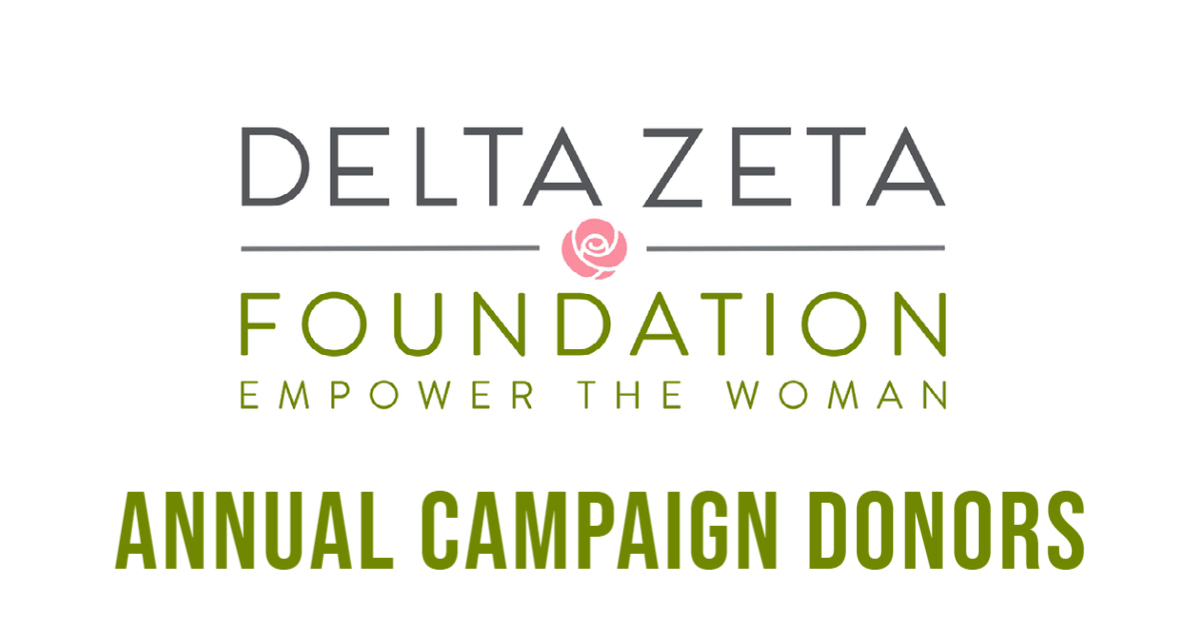 In 2020-2021, 2,057 alumnae made generous gifts to the Delta Zeta Foundation. Each is recognized in the following lists by chapter and by their lifetime giving to the Foundation.	 $100 – 499						Friendship Circle	 $500 – 999						Loyalty Circle	 $1,000 – 4,999						Heritage Circle	 $5,000 – 9,999						Crest Circle	 $10,000 – 24,999					Golden Lamp Circle	 $25,000 – 49,999					Rose Circle	 $50,000 – 74,999					Pearl Circle	 $75,000 – 99,999					Diamond Circle	 $100,000 – 499,999					Presidents Circle	 $500,000 – 999,999					Founders Circle	 $1,000,000 and above					Legacy CircleThe symbols below call special attention to donors to the Foundation who are members of one of the annual giving recognition societies listed below. Every gift to the Foundation enriches the lives of our members and strengthens our chapters. Thank you! Anniversary Club $112 - $499			 Loving Cup Society $500 - $999					 Guy Potter Benton Society $1,000 - $2,499 Leadership Society $2,500+ First Time DonorAlpha, Miami University  Diamond Circle 
Cynthia Winslow Menges Golden Lamp Circle Tani Austin Crest Circle Diane Lowery Young Heritage Circle Elsa Jane Baer Ruth Haynes Bitler Tricia Lenzer Gottschall Janice Cook Herrmann Lisa Straub Kelly Elaine Wheelock Swyer Barbara Jencen Tiahrt Loyalty Circle Marilyn Leiss Brown Jacqueline Rozelle Fritz Marilyn Rubey Hess Linda Nichols Newbright Helen Easterling Shoemaker Carol Yingst Sutherly Sharon Shea Walker Friendship Circle Jane Lothian Brodt Dorothy Maier Eldred Elaine Melech Kirkland Cynthia Mohley Leach Julia Jean Pilecki Natalie Allen Samuelson Janice Gay Sayre Jennifer Grogan Scharner Leila Hentzen Smith Alpha Alpha, Northwestern University  Crest Circle Pamela McClure Cronenwett Marlene Papp Emery Heritage Circle Drude Sparre Crane Ruth Bohn Doninger Donna Doughty Carla Belt Funk Jane Camplejohn Glandorf Sarah Collison McCracken Amy Sato Tylock Loyalty Circle Marilyn King Bellaire Sarah Norris Lundquist Marilynn Netzel Linda Maxwell Paulson Friendship Circle Mary Lu Merkelis Kot Judith Hidding Martin Katherine Margot Romberg Megan Elizabeth Trout Carol Quigley Zipp Alpha Beta, University of Illinois  Golden Lamp Circle Kimberly Slomka Jones Crest Circle Sarah Elizabeth Lucas Heritage Circle Darlene Schwer Dymerski Lorna Enokian Green Sharon Safford Harty Lynelle Lois Hinden Peggy Hewing McCarty Gretchen Waltenbaugh Pinkerton Rita Ennen Richards Nadine Ransom Sugden Loyalty Circle Rebecca Long Aldrich Christina Leigh Ferris Maya Gonzalez Phyllis Peterson Hoch Susan Luebchow Hurliman Friendship Circle Jayne Louise Allen Brianna Patricia Brodeur Michelle Candotti Jordan Ashley Colella Katherine Loucille Daumen Amanda DuVall Lindsey Eccleston Cecilia Falco Marley Lauren Friedman Lillian Claire Friend Sarah Marie Haddad Madison Nicole Horbach Kay Jones Horsch Anika Eileen Jackson Kathy Jaremek Bailey Maguire Hayley Nicole Mason Meghan Ila Moorhead Angela Nuccio Victoria Isabella Piotrowski Camila Marie Quinones Gabrielle Renee Renshaw Isabelle Rosado Gina Stalbaum Orzak Daryl Farley Varney Alpha Chi, University of California/Los Angeles  Rose Circle Michelle Albrecht Smith Golden Lamp Circle Mary Anne Murphy Schendzelos Heritage Circle Glenda Glass Crump Linda O'Day Vilas Paula Contratto Watkins Friendship Circle Lucia Certoma Evans Alpha Delta, George Washington University  Heritage Circle Barbara Messer Clark Loyalty Circle Elizabeth Wells Smith Alpha Epsilon, Oklahoma State University  Golden Lamp Circle Shawn O'Halloran Smith Heritage Circle April Craig Stobbe Loyalty Circle Glennie Gregory Jones Patsiann Nix Smith May Hoag Trees Marlene Rathbun Wilkinson Alpha Gamma, University of Alabama  Rose Circle Jean Wickstrom Liles Virginia Gilbert Loftin Cathy Irvin Painter Margaret A. Purcell Golden Lamp Circle Phyllis Sundberg Davis Elizabeth Pollard Kinsaul Heritage Circle Margaret Ila Christian Catherine Joanne Harper Durham Carolee Lewis Followill Dalisha Dawn Herring Lauren Tallah Lukowicz Jane Adams McKinney Janet Hall O'Neil Katherine Boles Stallings Ashley Cole Stork Judith Lee Suther Stephanie Anne Vaughan Emily Snyder Weiss Loyalty Circle Glenna Love Almond Marion Trzeciak Daughenbaugh Kara Elizabeth Franey Sloane Elizabeth Gutkin Mary Ella Buettner Hamner Margaret Jones Kilmartin Marian Accinno Loftin Glenda Hamner Lott Carol E. Medders Sophia Maude Radetic Ginger Bobo Shofner Anna Alexandra Warvell Friendship Circle Hailey Morgan Beatty Allison Rosemarie Beiche Amy Gillis Bogue Patty Ann Green Bogue Emma Kate Bostick Savannah Marie Brasher Sara Karrh Braucher Danielle Rose Bullis Melanie Elizabeth Camp Krystle Gilchrist Campbell Meghan Colleen Carney Ariana Maria Ciniski Abigail D. D'Eramo Caroline Leigh DeVeer Sarah Elizabeth Dunkel Melanie Brown Dykes Samantha Margaret First Anita Townes Fowler Madison Brooke Foy Peyton Maguire Fredericks Amy Karlstrom Friesen Ella Marie Gilmore Olivia Claire Goble Susan Gallups Goff LouAnne Barnhill Harrell Harper Emma Hawk Mitzi Prince Henley Sara Briggs Hudson Angela Kelso Hundley Shakira Alexandria Hunter Pandora Patton Irwin Jessica Lynn Jacobs Simone Wilkins Jones Maria Kacoyanis Brittany Nicole Landry Jillian Sedgwick Lessner Hannah Elizabeth Lillo Karen Clement Loach Amy Tuck Loper Hanah Grace Mabire Haylee Constance Malenfant Rebecca Skye Manheimer Taylor Marie Marchal Tessa Carmel Martinez Lorie Ann Mason Emily Breanne Maurer Kimberly Hamill McClain Julia Leigh McElligott Linda Hamner McPhillips Suzanne Wiggins McQuiston Hannah Macaille Mendler Mandaine Noel Miller Julie Dana Mixson Kathleen McClarty Morris Kemberly Sumner Muncher Patricia Faye Myatt Alexandra Louise Neel Laura Pope Newbold Madison Elizabeth Nickel Delaney Nichelle Nolan Mackenzie Nolan Isabella Zofia Ostrowski Catherine Crawford Palmer Sydney Grace Parr Donna Zasa Paulk Andrea Bailey Powers Yeakley Pullen Molly Elizabeth Reed Sandra Caldwell Reed Aly Rose Restivo Anna Catherine Robbins Lauren Elizabeth Rouse Kimberly Keely Ryals Sarabeth Santulli Miriam Webster Sivley Camden Reese Skoll Christiana Angele-Mckenzie Smith Brantleigh Kenisin Snipes Madison Christine Staton Jennifer Buntyn Stringfellow Carter Anne Terry Ann Brakefield Trotter Kate Nicole Upchurch Maggie Elizabeth Waguespack Maria Catharine Weiter Allie Belle Wilson Beth L. Wilson Katharine Wells Young Alpha Iota, University of Southern California  Crest Circle Florence Thomasian Speck Alpha Kappa, Syracuse University  Heritage Circle Dolores Molcan Andrew Friendship Circle Dorothy Block Hinxman Cynthia Jean Stewart Alpha Omicron, Brenau College  Heritage Circle Jean Moore Trattner Friendship Circle Lucinda Brown Helton Alpha Pi, Samford University  Heritage Circle Kimberly Ann Godwin Loyalty Circle Marilyn Mitchell Guffin Friendship Circle Carolyn Taylor Barnard Marian Clark McMahan Alpha Psi, Southern Methodist University  Crest Circle Helen Mamarchev Heritage Circle Barbara Schrade Daniel Alpha Rho, Ohio Wesleyan University  Crest Circle Denise Sabo Brenner Heritage Circle Amy Holtshouse Brennan Traci Kennedy-Brockfield Jennifer Wyer Terry Loyalty Circle Darcy Pennoyer Smith Friendship Circle Jessica Miller Butler Charlotte Elizabeth Gross Caitlyn Nestleroth Johnson Katherine Foy Lafontaine Kimberly Anne McCalmont Anna Michelle Spencer Xandria Gabryelle Titus Hope Burrall Wallace Alpha Sigma, Florida State University  Crest Circle Mary G. Ziegler Heritage Circle Joanne Frances Barone Jane Michelle Dueease Julie Stewart Pride Ana Rodriguez-Newbern Loyalty Circle Stephanie Weiss Baum Melanie Shoemaker Griffin Anne Foote Hill Friendship Circle Lou Ellen Combs Katherine Elizabeth Henning Jacqueline Gandy Livingston LeeAnn Williford Meltzer Crescentia Kearns Morris Ann Almond Pope Alpha Tau, University of Texas  Golden Lamp Circle Elsie Wheeler McTee Deanna Alleman Pendleton Heritage Circle Betty Sue Bird Carol Massey Hailey Karen Heiberg Reuter Carolyn Harris Wildenthal Kay Morrow Wright Loyalty Circle Karolyn Karr Eastham Marilyn Trubenbach Koontz Friendship Circle Kay Solomon Andrews Alpha Theta, University of Kentucky  Golden Lamp Circle Jennifer Plenge Arington Crest Circle Linda Kay Remington Heritage Circle Betty Greene Byrne Maxine Cates Dellinger Melinda Leigh Heck Evelyn Barr Kramer Alecia Soyk-Manning Loyalty Circle Rebecca Lee Bushong Christina Elizabeth Buswell Sue Bailey Crain Janice Kay Halpin Carrye Elizabeth Jenkins Elizabeth Ann Urso Friendship Circle Kristina Marie Alexander Rebecca Gibson Black Abigail Susan Dosker Maia Grace Dubin Brandy Fisher-Blood Patricia Dolwick Foxworthy Monica Hobbs Howard Amy Beth Hulker Julia Francesca Kelliher Cameryn Kitchen Jane Chovanec Magnus Mary Elizabeth McManus Alpha Upsilon, University of Maine  Heritage Circle Joyce Lyon Fuller Bethany Michelle Gray Jennie Rood Muniz Miranda Johnson Nelson Pamela Solomon Reid Allison Lynch St. Germain Friendship Circle Judith Dale MacDougall Julie McGowan Noble Kirsten Marie Richards Victoria Joyce Violette Grace Helen Zientara Alpha Zeta, Adelphi University  Loyalty Circle Susan Jane Giles Friendship Circle Virginia Butcher D'Addario Barbara Liotta Pacca Beta Alpha, University of Rhode Island  Heritage Circle Barbara Joy Hackett Loyalty Circle Kathleen Marie Cheslok Alison Klenk Comstock Marilyn Gurney Moy Beta Chi, Wittenberg University  Rose Circle Ruth Weider Patterson Heritage Circle Avanelle Bruce Oberlin Martha Durham Schweitz Polly Allen Sems Loyalty Circle Laura Lee Allison Marion Crist Johnson Martha Diehm Ogden Carol Dudycha Peters Suzanne Valliquette Yager Friendship Circle Janice Spangler Moreland Beta Delta, University of South Carolina  Golden Lamp Circle Jamie Hammill Crest Circle Anne Elizabeth Patterson Heritage Circle Jordan Emily Baratta Terri Jenkins Cameron Mimi Wilkinson Cunningham Lillian England Hayes Maribeth Brune Kowalski Amanda Ingram Mathis Gina Smith McCarty Tara A. Osborn Rachael Renken Simmons Loyalty Circle Betsy Mickey McDowell Friendship Circle Ainsley Margaret Bradbury Bailey Jocelyn Brown Christina Marie Edwards Claire Marie Fox Katja Weitekamper Goodwillie Jillian Mackenzie Gulla Leah Timberlake Jenks Samantha Grace Lobasso Margaret Holder MacKinnon Presley Christine Mohler Suzanne Pagano O'Dell Sara Unrue Warren Beta Gamma, University of Louisville  Presidents Circle Carol Sharpe Harper Golden Lamp Circle Jeanine Petersen Triplett Crest Circle Betty Greenwell Kassulke Heritage Circle Gail Schmidt Beck Annabelle Brewer Woody Jenny Jackson Wrightington Loyalty Circle Mary Jo Ratliff Fleniken Catherine Barth Giangarra Jennifer Jenkins Kramer Elaine Sue Bowers Miller Mary Dockery Pike Friendship Circle Rebecca Sears Adams Savana Gayle Altenstadter Amanda Nido Bingham Elizabeth Irene Corbett Alexandra Marie Elias Amy Catherine Fussenegger Wendy Etka Geer Alexandra Bittel Head Anna Rolf Hibbs Abigail Hollon Hoover Krista Dent Hubble Mary Jo Weisenberger Jackson Marlee Ryan Karem Meredith Cooksey McCorkel December Dawn Parker Stephanie Alexandra Penn Bailey Marie Recktenwald Megan Elizabeth Reeves Amelia Rose Reid Kathleen Herde Rixman Debbie Whitelock Saag Emma Renee Sears Lisa Bronger Smith Allison Marie Strickland Betty Cheatham Triplett Amanda Keeling Williams Beta Iota, University of Arizona  Friendship Circle Sylvia Setzer Miles Cynthia Schafer Plucinski Ellen Sprawls Walker Beta Kappa, Iowa State University  Crest Circle Sandra Hart Horton Heritage Circle Dorothy Littig Bulgrin Karla Wiechman Collins Jean Royer Dyer Mary Ingle Eldredge Gail Wylie Mouser Carolyn Hill Nelson Janice Elliott Nelson Allyson E. Tack Frances VanMaanen Watson Loyalty Circle Gwynne Deanovic Barba Louise Fellows Beil Jill Hall Buckmaster Judy Girton Butler LaRue Parkhill Clark Teri Daily Legg Kristin Thompson Tack Friendship Circle Marjorie Bormuth Carnahan Lee Ann De Reus Suzanne Zuehlke Hofstrand Lynnae Reed Lathrop Mary Lou Christensen Nissly Sandra Cook Sill Beta Lambda, University of Tennessee/Knoxville  Heritage Circle Camilla Malcolm Evans Mariellen Ralston Hale Pamela Ronka Maroulis Lucretia Collins Patton Loyalty Circle Carol Steinbach Ronka Friendship Circle Haley Lynn Behymer J. Laine Norris Eskew Julianne Michelle Foard Autumn Lynn Gioia Elizabeth Chilton Gryder Reed Samantha Guinn Elizabeth Gail Longmire Beta Mu, Florida Southern College  Heritage Circle Kathleen Karmazin-Calin Loyalty Circle Kathleen Cline Saunders Friendship Circle Mary Elizabeth Burke Sandra Ohnmacht Ihnen Beta Nu, University of Miami  Crest Circle Patricia M. Watson Heritage Circle Jane Gustafson Thompson Friendship Circle Janet Chadwick Benefield Eleanor Lamb Malchus Beta Pi, Albion College  Heritage Circle Shirley Clucas Binkley Elizabeth Edmond Lins Judith Louise Hist Friendship Circle Susan Garlinghouse Kuhn Beta Rho, Michigan State University  Rose Circle Judith Dallaire Christian Heritage Circle Aurora Dunstan Aaron Rhosan Dobben Stryker Friendship Circle Rosemarie Alexander Isett Lorelei Sekera Maday Beta Sigma, Colorado State University  Heritage Circle Patricia Bush White Loyalty Circle Janet Bush King Beta Tau, Nebraska Wesleyan University  Golden Lamp Circle  Carolyn Zabel Hoffmann Crest Circle Christine Mercedes Martin Heritage Circle Tera L. Beermann Karen Ebmeier Folsom Donna Larsen Holleran Ann Krabel Ierubino Andrea Lorene Lang Friendship Circle Geraldine Wohlfeil Benton Twila Justa-Papik Marsha Schone Lemons Idona Vodehnal Overton Sandra Park Williams Beta Theta, Bucknell University  Crest Circle Miriam Starr Loyalty Circle Florence Kreitler Davis Lynn Weidemann Walker Friendship Circle Jean McCloskey Dow Nancy Mabus Gearhart Susan Barrell Kazin Beta Upsilon, Sophie Newcomb College  Friendship CircleCarol Stokes Jackson Beta Xi, Auburn University  Golden Lamp Circle Sandra McAlister Fisher Crest Circle Leanne Wilson Price Heritage Circle Suzanne Iris Anderson Mona Murray Callahan Carolyn Rutherford Cremer Charlotte Davis Barbara Meshad Dooley Susan Owens Hamilton Helen Krauss Leslie Carole Nichols Mashburn Nancy Garrett Petroski Mary Graves Saiia Carol Curtis Sheridan Anita Joy Yeager Mary McKinstry Zoghby Loyalty Circle Nancy Wackerle Camp Rita Maldonado-Bear Emily Braswell Trotter Friendship Circle Heather Bearden Bagby Laura Klinner Brown Frances Swift Carr Julia Nolen Griffin Cathy O'Brien Gwin Tatum Grace Keel Jillian Delaney Miles E. Sue Burdette O'Neill Brennan Donaldson Rigsby Kimberlee Rainey Riley Sloan Barwick Wallace Chi, Oregon State University  Golden Lamp Circle Janet McBurney Armstrong Heritage Circle Marjorie Knapp Reuling Ramona Sweet Templin Kathleen Elizabeth Wilken Loyalty Circle Geraldine Forrest Braseth-Palmer Robin Macdonald Carter Gail Zielesch Dettwyler Friendship Circle Judith Hanson Darke Delta, DePauw University  Golden Lamp Circle Sonja Nay Wise Heritage Circle Jessica Lee Blevins Miriam Cole Breese Marilyn Gail Genther Dianne Fellows Guild Sharon Garner Hardern Jean Gileno Lloyd Cheryl Heiss Mondi Sara Wooden Salsbury Colleen White Smith Sharon Noll Smith Diane McDonald White Loyalty Circle Carol Endicott Brown Mary Zeluff Chandler Susan Schacht Hagaman Betsy Faye Halwes Mary Jane Pietsch Lawler Susanne Hanna MacTavish Jenelle Renee Moore Friendship Circle Connie Linae Dicken Sharon Cauble Elliott-Fox Natalie Nicole Seibert Nancy Haupt York Delta Alpha, California State University/Long Beach  Presidents Circle Karen Martin Campbell Crest Circle Susan Wallace Christmas Olivia Marie Kocsis Victoria Varn Pore' Betty Craver Reider Heritage Circle Kathryn Covert Clark Cindy Johnson Holmes Kelly Katayama-Johnson Mary Davis Matthews Melinda Love Oldfield Margaret Burns Reyes Diane Rolnick Soma Loyalty Circle Nancy Engel Aaron Vicki Payne Caiati Jill Meyer DeStefano Crystal Lorina Elsworth Marlene Bossick Miller Shoshana Yudin Nakano Tiffany Calhoun Penick Alissa Anne Urbano Friendship Circle Kiarra Janae Beard Gail Kemp Collins Suzanne Harsted Hassig Skye Wheeler Koachway Kayleen Michelle Lofgren Yolanda Victoria Torres Birtha Olsen VanLaningham Delta Beta, University of Tampa  Heritage Circle Diana Ray Stanley Loyalty Circle Christina Mullin Hurley Friendship Circle Desa Kouimanis Bartos Emily Rian Curving Gianna Marie Devito Gabriella Rose Dieckman Colleen Michele Dooling Morgan Avery Finger Kinley Harper Gardiner Natalie Marie Murphy Kaitlyn Danielle Nusspickel Alexandra L. Quintyne Sydney Marin Shearn Gia Rose Silver Delta Chi, California State University/Chico  Crest Circle Joan Forest MacAdams Heritage Circle Peggy Ann Valley Loyalty Circle Lee Tarkington Lundrigan Wilma Parker Pickrell Friendship Circle Shannon Sibert Joyner Phyllis Daily Weber Delta Delta, Georgia State University  Heritage Circle Patricia Lynch DeWitt Bonnie Blair MacKenzie Diane Davis White Carolyn Lee Wills Loyalty Circle Phyllis Fluker Russell Blaine Hughes Wyche Friendship Circle Elyse Nicole Butler April Morris Ifkovits Ann Crum Legg Delta Epsilon, Queens College  Heritage Circle Anne Cesare Cimino Loyalty Circle Diana Baudo Sarfin Delta Eta, East Tennessee State University  Loyalty Circle Anne Schmudde Hudnall Friendship Circle Kimberly Miller Pope Wilhelmina Clemmer Williams Delta Iota, Tufts University  Pearl Circle Anne Marie Jones Gavin Delta Kappa, Southwestern Louisiana University  Heritage Circle Linda Carpenter Wenger Delta Lambda, Lamar University  Heritage Circle Chrisanthy Andros Anthony Friendship Circle Judy Ann Hammond Delta Mu, Morningside College  Heritage Circle Miriam Smith Peters Delta Nu, Parsons College  Heritage Circle Marilyn Switzer Parker Friendship Circle Beverly Snetselaar Boecker Delta Omega, Fort Hays State University  Rose Circle Brenda Frazier Reeve Golden Lamp Circle Jane Beck Norris Loyalty Circle Jennifer Ratzlaff Brantley Michelle Joy Callahan Mary Cole Carter Chandra Daffer Essex Jessica Baucke Holland Friendship Circle Judith Grimm Elsen Shelley Deines Hunt Jennie Willmeth Patterson Raenee Virginia Patterson Amanda Mindrup Strauss Delta Omicron, Northwestern Oklahoma State University  Crest Circle Trudy Noell Wheeler Loyalty Circle Delores Bowers Currier Friendship Circle Brandi Schlarb Peace Delta Phi, Northeastern State University  Heritage Circle Madison Riley Copeland Mary Katherine Malone Sharon Sossamon Malone Cara Wiley Pence Jane McCaslin York Loyalty Circle Donna Sonaggera Brooks Friendship Circle April Collins Vaughn Delta Pi, Emporia State University  Heritage Circle  Marcia Stainbrook Rice Friendship Circle Priscilla Markowitz Waller Kathleen Aldrich Welton Donna Pinon Wise Delta Rho, New Mexico Highlands University  Heritage Circle Barbara Barnes Norrell Delta Sigma, Truman State University  Heritage Circle Kathleen Forness Guazzo Karen Barkey Stebelski Faye Attaway Whitworth Loyalty Circle Lani Murakami Hirohata Delta Tau, Temple University  Presidents Circle Kim Anspach Rutkowski Diamond Circle Charlotte Fields Silversteen Heritage Circle Diana Pisanelli Pompei Loyalty Circle Gabby Claudine Miller Friendship Circle Sabreen Abdel Gwyneth Acker Chynna Rae Adorno Lujane Al-bataineh Sydney Alling Cecilia Amone Isabella Alejandra Azcona Kelsey Badel Morgan Anne Baldwin Erin Bartlett Kladinne Belaong Lauren Marie Beppel Jena Braitman Yasmeena Melba Briones Maggie Claire Brown Sam Bruecks Sophie Burdo Celeste Calderoni Byar Moira Cathryn Cahill Kylie Faith Conners Jessica Elizabeth Corrigan Alyssa Deleo Lea Marie DeStefano Maureen Angelica Doheny Claire Jane Ergood Lynn Powell Fedele Katherine Anna Fischer Isabella Grace Fleischacker Danielle Geis Annie Marie Givnish Kate Goldinger Jenna Hamilton Samantha Ann Harwick Anna Virginia Hayden Julia Insalaco Morgan Kaufmann Leah Kenin Mary Eileen Kent Jordan Francine Lese Isabella Liguori Katherine Luciani Lindsay Machamer Ruby Malak Vicki Laughter McNeil Madeleine Mcshane Abigail Newham Erin O'Brien Sarah Catherine O'Shea Erica Paluszek Anabela Parientes Bailee Elizabeth Plotnick Emory Madeleine Porter Jolie Eva Puches Veronica Restrepo Adriana Marie Roccoberton Gabrielle Rought Delaney Sadowl Natalie Catherine Solitario Emma-Adelia Winkhart Soliva Madison Ann Stout Adriana Tavares Jules K. Tison Chloe Ann Topper Anya Marie Tully Sarah Uddin Alexandra Marie Ursino Kate Waddington Kayla Wagner Veronica Alberta Walker Bailey Welsh Jade Victoria Wickham Haley Williams Abigail Fayth Wolf Jane Elizabeth Zarella Delta Theta, University of Houston  Golden Lamp Circle Merry Westbrook Adamcik Heritage Circle Rosemary Del Buono Creamer Ashley Vaughan Targac Loyalty Circle Dena Carney Day Angelina Weir Hawks Jennifer Dawn Winans Friendship Circle Julie Long Ferro Jordan Marie Mount Lisa Cast Sheffield Paige M. Thompson Delta Upsilon, Marshall University  Heritage Circle Sara Goodman Bounds Sarah Mancari MacLeod Linda Abraham Thomas Loyalty Circle Patricia Hogg Anderson Friendship Circle Marna Paulovicks Beard Nancy Jeanne Hirzel Kristin Houghton Neel Kathleen Cook Turner Delta Xi, University of Northern Colorado  Heritage Circle Laurel Elizabeth DeBolt Jamie Teichert Rea Loyalty Circle Natasha Clare Schuyler Friendship Circle Grace Celia Adamson Elissa Kay Appling Grace Bianca Davidson Tara Autumn Diltz Addison Watters Elkin Risa Phair Jones Gretchen Marie Lentz Kayleigh Ann Mattson Jennifer Carini Mortimer Isabelle Mia Rivera Emarie Reanne Rodriguez Devin Avery Smith Ashley Nicole Snell Rachel Elizabeth Wilcox Epsilon, Indiana University  Heritage Circle Janet Jeffries Carter Patricia Naab Kreinheder Lois Anne Long Mannfeld Juanita H. Mast Margaret Milos Nye Ann Lockeman Powell Loyalty Circle Donna Donnella LaFollette Barbara Cassner May Jill Pennock Thomas Sharon Elmore Whipple Friendship Circle Kendal Elisabeth Bernard W. Sue Goodman Boyd Claire Marie Casey Amy Sloan Ellis Skyler Ann Gronkiewicz Shannon Riley Gross Doreen Zavada Guba Michele Johnson Johns Emily Louise March Gracie McKenna Martin Shelley Sloan Schmidt Jerlyn Sue Southwick Hannah Ruth Zeldin Epsilon Alpha, Western State College  Heritage Circle Nancy Scheid Ickes Loyalty Circle Sarah Chisholm Carson Carolyn Pudlik Segawa Epsilon Beta, Northwestern State University of Louisiana  Heritage Circle Linda Cater Heath Loyalty Circle Blanche Miller Harrison Friendship Circle Sharon Montgomery Hudnell Epsilon Chi, University of Wisconsin/Milwaukee  Loyalty Circle Susan Rae Pollack Epsilon Delta, Concord University  Heritage Circle Carrie Wyrick Jarrell Loyalty Circle Emily Myers Duke Jade Palazzola Gallimore Friendship Circle Keli Jean-Teresa Adkins Epsilon Epsilon, California State University/Fresno  Heritage Circle Regina Mooers Ockelmann Mary Lou Diel Pallas Janice Kulgren Slipe Loyalty Circle Kathryn Cookson Rebello Friendship Circle Kaitlin Marie Outfleet Patricia Popendorf Sachsman Epsilon Gamma, University of Central Missouri  Crest Circle Cheryl Slusher Williams Heritage Circle Shirley Hamilton Cook Barbara Campbell Fast Carolyn Boeschen Thomas Carolyn McCandless Woodling Loyalty Circle Christa Creason Elter Friendship Circle Linda Glispey Carnine Kathleen McLean Eisenbeis Sherrill Brush Russell Maria Almaguer Treadwell Epsilon Iota, Fairmont State University  Crest Circle Karen Dee Hill Friendship Circle Katherine Pucharich Montgomery Epsilon Kappa, University of Wisconsin/Whitewater  Heritage Circle Jill Schmidt Peske Shirley Weichmann Schenning Victoria Kunst Wenke Loyalty Circle Roxanne Betker Fons Mary Wood Krinke Friendship Circle Barbara Schenning Brackett Lenore Jirush Brehm Baily Annette Burnquist Madelyn Christine Cichon Alyssa Anne Clark Nicole Therese DelPlaine Alexandra Christine Dyess Kaitlin Marie Fionda Carson Cline Fixmer Myrissa Taylor Foss Barbara Buck Geiger Baylee Elaine Goldsmith Katrina Jo Granberg Diane Hanson Gustafson Brooke Michelle Helsel Janet Beck Holliday Megan Michelle Kiley Lexie Paige King Ellen Jean Knutson Alexis Victoria Koenig Allison Ione Lindley Sidney Taylor Moerchen Emily Lauren Oestreich Jennifer Lynn Perillo Lindsay Renee Plummer Robyn Liz Pohlod Mary Murphy Riggs Alyssa Rose Samson Emily Lauren Smith Payton Elisabeth Totte Payton Marie Wallinger Diana Katherine Wilcox Jessica Rose Wiorek Reagan Elizabeth Wolff Devin Emily Wonser Epsilon Lambda, Southwestern Oklahoma State University  Diamond Circle Marvona Easley Tavlin Loyalty Circle Yvonne Kauger Friendship Circle Arletta Bauman Fink Lynette Spencer Mikesh Epsilon Mu, University of Southern Mississippi  Golden Lamp Circle Charlotte E. Hollinger Heritage Circle Vickie Stotts Evans Epsilon Nu, Missouri State University  Heritage Circle Samantha Stiles Hammond Leigh Urhahn Vosseller Friendship Circle Hannah Collins Amelia Bailey Counts Rachel Mertens Epsilon Omega, University of Wisconsin/Eau Claire  Rose Circle Susan Patterson Perry-Lindle Crest Circle Ann Elizabeth Langel Heritage Circle Nancy Bach Colman Sylvia Lee Kafkas Loyalty Circle Vanessa Wilson Petersen Chandra LaViolette Susedik Friendship Circle Rose Meisner Reaume Rebecca Morness Rolstad Epsilon Omicron, Western Illinois University  Heritage Circle Deborah Nohstadt Clayton Joan Hollein Sommers Loyalty Circle Susan Sager Culp Marilyn Butcher Walter Friendship Circle Erika Lowe Mullins Epsilon Phi, University of Detroit  Pearl Circle Patricia Menendez Tector Friendship Circle Carol Hinman Sweeney Epsilon Rho, Northwest Missouri State University  Heritage Circle Alyssa Schnack Zabloudil Friendship Circle Kathleen Higdon Bolar Julie Marie Treadman Epsilon Sigma, Wayne State University  Heritage Circle Donna Zuliani Dolinski Kristen Shymanovitz Trudeau Loyalty Circle Andrea Kovacs Henderson Kerrigan Hunter Murphy Friendship Circle Alexandria Katherine Anderson Elizabeth Kryca Davenport Keri Lynn Martin Jenevieve Ann Peyerk Epsilon Tau, Longwood University  Crest Circle Carol Combs Irvin Friendship Circle Patsy Kimbrough Pettus Epsilon Theta, Clarion University  Friendship Circle Linda Klimkos Emrick Kedzierski Epsilon Upsilon, University of Central Oklahoma  Golden Lamp Circle Kathi Bray Heatherly Heritage Circle Diane Leskela Hamilton Friendship Circle Elizabeth Grace Sanchez Barbara Baggerley Simmons Brittany Christine Smith Epsilon Xi, University of Central Arkansas  Crest Circle Lisa Birdwell Anderson Heritage Circle Deborah Jo Smith Friendship Circle Cassi Jean Bohuslav Natalie A. Burklow Nancy Conner Davis Rebekah Gardner Fincher Savannah Cameron Labrecque Megan A. McCall Madelyn Ann Smith Alyssa Nicole Theroux Epsilon Zeta, Drexel University  Crest Circle Linda Dennison Tapp Heritage CircleKaren S. David Ellen Hein Ward Loyalty Circle Janet Etsch Kelly Jennifer L. Ragen Kelly Stewart Zsamar Friendship Circle Diana Gail DiMeo Amanda Moser Lenhart Gamma, University of Minnesota  Loyalty Circle Colette Bakken Kerlin Gamma Alpha, Baldwin Wallace University  Golden Lamp Circle Joan Dondrea Lowry Heritage Circle Elaine Plyler Bontempo Jane Miessner Krisher Dolores Dollar Sheringer Friendship Circle Sarah Dawn Justice Lauren Hanna Masuga Jennifer Dwyer St. John Gamma Beta, University of Connecticut  Rose Circle Barbara Irene Poremba Golden Lamp Circle Laura Baxter Hedenberg Cindy Tinney Kozil Crest Circle Susan Pearson Gambardella Heritage Circle Kelly Bowler Hennigan Ruth E. Johnson Loyalty Circle Brooke Joanna Zelesnick Friendship Circle Susan Jean Brillhart SueAnn Laudano Malinconico Vanessa Grecky Marks Julie Shea Moore Jeanne Hochberg Morascini Jennifer Tracey-Carlo Diane Lynn Wilson Gamma Chi, Ball State University  Heritage CircleNorma Boyts Allen Tracy Varner Bowden Maridee Smock Cutter Lindy Miller Ellis Judith Beaver Guthrie Christina Thien Hayes Johanna Nolcheff Richardson Peggy Gardner Skorupa Loyalty Circle Mandi Wise Evans Kathleen Cruse Jefferies Susan Moore Smith Friendship Circle Patricia Hopp Blackburn Martha Bone Carnahan Brittany Marie Gottschall Eleanor Hartman Johnson Adrienne LeeAnn Maxwell Laura Ann Rasche Brooke Lindsay Reynolds Marcile Sprunger Sellers Christianna Wolf Shelby Gamma Delta, Pennsylvania State University  Golden Lamp Circle Judith Luchek Hardes Crest Circle Edna Peterson Pierce Heritage Circle Ann Rhind Sparrough Loyalty Circle Ellen Hendrix Friendship Circle Joan Wilson Bailey Nancy Feller D'Ambrosio Emily Kristine Forrestall Nancy M. Hallman Amanda Lee Kauffman Jessica Lyn Lawson Deanne Gizoli Potalivo Kaitlyn Julia Zirrith Gamma Epsilon, Drake University  Golden Lamp Circle Denise Marie Lobodinski Elaine Hanna Wright Crest Circle Susan Spielmann Beckner Loyalty Circle Susan Knauer Schoenherr Gamma Eta, Hunter College  Loyalty Circle Helen Schieber Manta Nuala Delaney Sperry Gamma Gamma, Missouri Valley College  Friendship Circle Valdina Fink Creasy Gamma Iota, Memphis State University  Friendship Circle Linda Payne Cullum Scarlett Thomas Krumrey Gamma Kappa, Kent State University  Rose Circle Lynnda Wolf Hoefler Crest Circle Pamela Gehlhausen Asher Carol Johnson Miskell Heritage Circle Madison Lynn Biro Taylor Renee Boothe Madelynne Christine Carnell-Ayers Leah Mae Denomme Erica Susanna Dovin Olivia Grace Ferrante Lois Wanous Gaugler Amanda Catherine Grabowski Donna Balph Loeb Laurie Spreitzer Savage Makayla May Sejat Marilyn Carroll Taylor Cecelia Ann Torok Kelly Wright-Gonos Loyalty Circle Olivia Lucille Bando Hannah Benita Bragg Allie Layne Chapple Victoria Grace Clement Riley Lou Cummings Julia Marie Cyronek Allyson Elizabeth Elsass Savannah Jordan Godfrey Jaymee Erika Hensley Maggie Mina Kesler Clarissa Elaine Ladner Abbe Wald Leal Alissa Ann Little Meghan Elizabeth Lowis MaKayla Jordan Patrick Barbara Pickering Potter Erin Nicole Preston Jasmine Nicole Tomblin Kaylee Anne Volpe Friendship Circle Abigail LeeAnn Ambruso Alexis Aten Kitanna Diane Ball Julia Grace Beattie Amy Rose Bisesi Amanda Bocock Trista Adel Bowser Alaina Louise Cerro Bailey Lynn Chaplik Gabriella Marie Cole Bailey Elizabeth Conley Amber Nicole Cooke Shira Richelle Coury Madison Rae Cunningham Jessica Brianna Davis Caitlyn Donahue Alexis Dretke Sinead Brianna Duffy Corinne Marie Dunton Alyssa Rose Dziak Paige Marie Ellison Erika Lynn Enzbrenner Miranda Skyler Evans Gianna Rae Ferry Josephine Faith Forney Haylee Nicole Fredericks Laney Elizabeth Friburger Kyaira Maire Furrie Anna Marie Gagel Kaitlyn Marie Ginn Carley Gonda Marley Kae Grealis Emma Elizabeth-Ann Greenwood Jayla Denise Hampton Morgan Mae Harayda Madison Haywood Morgan Rose Highley Ashley Elizabeth Hill Rachel Elizabeth Hoffner Alexis Elizabeth Howe Lauren Elizabeth Hummer Emily Marie Karr Alexa Marie Kildare Holly Marie Kostensky Kaylee Lynn Kovak Erin Nicole Kraus Madelyn May Kutolowski Grace Laber Kassidy Lynn Lofland Liza Dee LoSchiavo Giavanna Jean Maglione JoAnn Slevin Marcinkoski Payton Mika Karli Don Miller Kayla Anne Miller Jennifer Ching Moff Audrey Adelle Monstwil Carly Morse Anna Elizabeth Nelson Alexa Dialecti Nicholson Abbey Elizabeth O'Brien Amber Renee Otto Morgan Pacconi Addy Paxton Samantha Christine Perrin Meredith Mackenzie Reib Reagan Nicole Ress Jodi Ann Ruffing Marisa Rose Santillo Rachel Saunders Jody Ann Seger Krista Slade Sarah Ann Stanz Mary Kalish Starr Hannah Leanne Stover Dana Catherine Toniolo Madison Christine Wagner Lauri Campbell Walburn Celena Marie Whitely Amelia Elaine Workman Sarah Elizabeth Zappa Gamma Lambda, San Jose State University  Heritage Circle Sarah Lewis Erman Sandra Schoeny Johnson Ann Rogers Lafranchi Martha Ann Thomson Milliken Charmaine Warnock Rogers Justina Aschoff Rogers Loyalty Circle Carol Owen Barbieri Martha Keyser Gleason Alice Estelle Hunsucker Heather Lois Maclean Constance Wyant Mills Diane Thompson Mooney Friendship Circle Allyson McKinney Bader Hannah Margaret Casey Valerie Plata Cuascut Christina Hazel Dunbar Kathryn Linder Evans Madison Grace Lara Matilda Marie Nieri Cherie Phinney Olson Taylor Nicole Warson Gamma Mu, Illinois Institute of Technology  Friendship Circle Karin Bengtsson Turnquist Gamma Nu, Eastern Illinois University  Golden Lamp Circle Barbara Turner Krock Heritage Circle Peggy Bertagnolli Allan Terryl Mellen Baranowski Marjorie Weller Harrington Lois Gibson Hart Loyalty Circle Mary Kennedy Macaluso Friendship Circle Joanne Elizabeth Guennewig Abbye Rae Lakin Stephanie McNeil Pasero Linda Woodyard Wolz Gamma Omega, Southern Illinois University  Heritage Circle Imogene C. Beckemeyer Brenda Coble Lindsey Friendship Circle Laura Lange Chamness Connie Brown Morgan Julia Garleb Pitman Natalie Ann Wagner Glynda Marie Walker Gamma Omicron, San Diego State University  Golden Lamp Circle Karen Severloh Moffitt Crest Circle Mary Evelyn Waterman Friendship Circle Alexa DiAntonio Gamma Phi, Indiana University of Pennsylvania  Heritage Circle Sherry Lynn Ulsh Loyalty Circle Daria Troyan Varner Emily Marie Ward Friendship Circle Rebecca Conlon Moser Gamma Pi, Western Michigan University  Pearl Circle Kelly S. Janousek Heritage Circle Betts Snyder Casey Sandrena Rooks Gillaspy Janelle Kiszka Kevnick Susan Minard Kuddes Ann Spees Russell Friendship Circle Priscilla Kelly Barnett Lorraine Kaminski Bock Wendy Myers Bulovas Joely Faith King Lori King Waddington Gamma Psi, Central Michigan University  Diamond Circle Dorothy Galloway Crooks Heritage Circle Lauren Davis Campbell Renee Scheidel Cook Jan Brunette Hunyady Alene B. Urda Shirlee Jacobs Whitson Loyalty Circle Barbara Roth Fields Friendship Circle Sally Cooper Burek Gamma Rho, Northern Illinois University  Crest Circle Clara Plasil Greinke Heritage Circle Gail Huffaker Kemper Loyalty Circle Judith Panttila Crowell Friendship Circle Rachel Kathleen Evans Gamma Sigma, Eastern Michigan University  Presidents Circle Jean Baughman Templeton Crest Circle Linda Lindstrom Morris Heritage Circle Mary Anne Tubbs Massey Loyalty Circle Patricia Rhynard Hobbs Alexis Marie Stucky Friendship Circle Emma Rose Heckman Lindsey Gage McCollum Olivia MacKenzie Muntz Gamma Tau, Bowling Green State University  Heritage Circle Donna Marcis Dawson Laura Ann Vradelis Loyalty Circle Kathleen Schweisthal Alexander Denise Hartzell Bramlage Carolyn Oakleaf Cartwright Helen Long Devitt Friendship Circle Judith Markel Beaudry Elaine Ann Blasko Shirley Houser Downing Phyllis Wehrle Durrieu Florence Beatty Rowe Phyllis Daniel Wakat Gamma Theta, Carroll College  Crest Circle Romy Blask McCarthy Heritage Circle Margaret Smith Mumma Friendship Circle Rebecca Giles Nichols Sandra Wegner-Richards Gamma Upsilon, Oklahoma City University  Heritage Circle Janyce Sponhaltz Clark Helen McKanna Emerson LaDonna Kramer Meinders Friendship Circle Susan Elizabeth Wells Gamma Xi, New Mexico State University  Heritage Circle Diana Ceroky King-Tompkins Yvonne Nunez Manfredo Gamma Zeta, Southwestern University  Golden Lamp Circle Rebecca Ragan Middleton Heritage Circle Anne Holland Agee Karen Hamme Fair Ann Elkins Hawkins Loyalty Circle Ruth Schmidt Dyar Mary Ann Kalmbach Richter Friendship Circle Lai Eng Tate Iota, University of Iowa  Golden Lamp Circle Athena Papadakes Togas Crest Circle Mary Kloppenburg Stead Heritage Circle Susan Kracht Dane Karen Manley Davies Retha Vornholt Keenan Cynthia McCall Meredith Loyalty Circle Sarah Yanqing Johnson Sherry Neel Smith Linda Bridgeford Warren Friendship Circle Elizabeth Lee Baker Katherine Hamer Beck Maebeth Brown Furrow Paulina Rose Kennedy Michelle Anne McNall Alison Bloodhart Mieher Susan Thomas Moulton Iota Alpha, Texas State University  Heritage Circle Ashley Patton Anderson Loyalty Circle Tandy Harlan Fuller Friendship Circle Kimberly Krueger Bugai Martha Gene Porter Christina Elaine Roitsch Iota Beta, Dickinson State College  Heritage Circle Sarah Burke Black Iota Delta, Edinboro University  Crest Circle Diane DiOrio Rafle Loyalty Circle Jane Degnan Childers Virginia Easley Flotta Gale Hobday Yount Friendship Circle Elaine Rita Cosentino Iota Gamma, Alliance College  Heritage Circle Caroline Derbin Iota Iota, Middle Tennessee State University  Heritage Circle Amy Payer Dyke Kimberly Hutto Herring Amy M. Minton Iota Lambda, University of South Florida  Heritage Circle Crill Harden Head Loyalty Circle Barbara Ann Cebula Friendship Circle Kathleen Doetsch Morris Iota Mu, Monmouth College  Heritage Circle Donna Aragona Bender Iota Nu, Georgia Southern College  Heritage Circle Jane Jackson Barringer Iota Omega, Jacksonville University  Heritage Circle Robin Griehs Donoho Iota Pi, West Virginia University Institute of Technology  Loyalty Circle Mary Weaver Frame Iota Psi, University of Texas/Arlington  Golden Lamp Circle Heather Jerden Anderson Crest Circle Allison Roark Jeffers Heritage Circle Deidra Mills Ryan Loyalty Circle Stephanie Sara Begley Friendship Circle Magdalena Barroso Michelle Knight Henderson Kaitlyn Christine Lawrence Shelby LeAnn Melton Karina Abreu Reschreiter Ashley Marie Tysor Laura Bills Weems Catherine Chau Woolen Iota Rho, West Chester University  Friendship Circle Barbara Fritz Moyer Iota Sigma, Philadelphia College of Textiles & Science  Loyalty Circle Jane Pole Keim Iota Tau, West Liberty State College  Heritage Circle Judith Rae Breon Iota Theta, Mansfield University  Heritage Circle Joanne Kapusta Kinsey Friendship Circle Mary Lou Wood Fast Amanda Rothrock Jarski Alice Swartzlander Sabattini Iota Upsilon, California State University/Fullerton  Golden Lamp Circle Nancy Anne Russell Crest Circle Rhonda Reifschneider Roe Heritage Circle Vicki Yvonne Bowman Loyalty Circle April Garcia Devers Friendship Circle Margaret Antus Caffey Amy Anne Campbell Christina Wagner Groenewald Jackie Guadalupe Guadiana Nicole Rae Hensch Tiara Mawree Smith Iota Xi, University of Missouri/St. LouisGolden Lamp Circle Chris Kolodgie Kern Mary Mosley Ney Jane Elizabeth Spurgeon Diane Marie Stecher Heritage Circle Sheila Johnson Burkett Judith Titlow Gittons Dawn Gettinger Graustein Loyalty Circle Dawn Gallina Blackburn Friendship Circle Margaret Notorangelo Greenwald Lisa Urban Grimsley Donna Branson Herter Heather Unash Miller Krista Hedrick Rosner Jeanne Mosley Sander Michelle Lee Wilson Iota Zeta, St. Johns University  Heritage CircleMarianne Bange-Zmuda Kappa, University of Washington  Rose Circle Kimberly Saari Johnston Stacey Wheeler Slaughter Golden Lamp Circle Paula LeAnn Harfst Ellyn Hartung Sewell Heritage Circle Gail Cunningham Kollie Sabina Dean Norton Shirley DeRousse Palmer Loyalty Circle Marybeth Austin Christine Kvech Cavallini Erika Hedahl Cottrell Iris Wuichet Grasst Jennifer Olson Klingenstein Jill Bartel Olson Friendship Circle Teddi Ford DeRouen Debbie Newton Finnegan Mae Lee Brown Kelley Marcia Boyle Malanaphy Monica Lenore Mitrovich Summer Christine Sinclair Karen Thompson Ullery Sheila Parks Whalen Dayna Elaine Wolfe Kappa Alpha, Nicholls State University  Golden Lamp Circle Deborah Ann Raziano Loyalty Circle Belinda Hymel Cavell Donna Clement Cuneo Friendship Circle Amie Ranson Dean Kappa Beta, Northern Kentucky University  Heritage Circle Debra Dew Behler Loyalty Circle Beth Fischer Deckert Friendship Circle Kalie Alexis Clark Caitlin Claxton Mackenzie Beth Craig Julie Tewes Dumont Mary Penrod Flatt Mariah Elizabeth Frommeyer Katherine Anne Holtz Rielly Elyse Kaplan Lydia Ireland Lightfoot Kala Howe Pulliam Diane Venard Russell Hannah Jo Shirkey Kappa Chi, Youngstown State University  Heritage Circle Miranda Marla Domiano Laura Newton Harrington Leslie Myers Lewis Anna Marie Rita Masi Julie Sramcik Friendship Circle Makayla Emily Arcuragi Shannon Nicole Byrnes Senecca Diana Fuller Megan Thomas Gilpin Alexis P. Grim Katrina Marie Hayes Regan Christina Lambert Angela Barwick Messenger Jessica Elizabeth Neral Dalene Scott Sherrod Jennifer Ann Wise Kappa Iota, Wright State University  Heritage Circle Michelle Callaham Honeyman Laura Mae Lambert Friendship Circle Kimberly Preissler Joyce Jennifer Robin Mann Emily Clare Stiffler Kappa Mu, Shepherd University  Golden Lamp Circle Christi Schneeberger Mayer Crest Circle Amanda E. Steiner Heritage Circle Linda Regner Sickel Friendship Circle Emma Kathryn Elmore Melissa J King Alyssa Katherine Roush Kappa Phi, University of North Carolina/Charlotte  Friendship Circle Meredith Totten Hanes Leslie Duff Newton Kappa Psi, Shippensburg University  Heritage Circle Gayle M. Evans Friendship Circle Deborah Friez Bodnar Cara Anne Ford Annalise Danielle Hahn Madison Lee Holland Anna Mastrorocco Christina Marie Rudy Ann Marie Elizabeth Schofield Kappa Rho, Kutztown University  Heritage Circle Deb Fries Jackson Loyalty Circle MaryGrace Altomari Sarah Michelle Stehlik Friendship Circle Isabelle Joan Bergiven Emma Nicole Bowers Allison Marie Brown Madison Taylor Brzozowski Lexie Mcgwire Flynn Kristy Gabriele Meredith Ann Horishny Briana Marie Iannelli Tracie Law Koch Samantha Kathryn Krepich Megan Nicole LaFrance Tara Kay Maloney Alexa Rode Haley Elizabeth Toth Casey Ann Williams Kappa Tau, Morehead State University  Heritage Circle Claudette Dyer Watts Friendship Circle Kimberly Jackson McCoy Lena Mae Snyder Kappa Theta, Virginia Polytechnic Institute & State University  Golden Lamp Circle Gretchen Kihm Strub Heritage Circle Joan Karen Ferguson Loyalty Circle Cynthia Louise Cave Friendship Circle Meghan Keeley Lamm Kappa Zeta, University of North Texas  Loyalty Circle Kristen Anderson Breeden Lambda, Kansas State University  Heritage Circle Shirley Moyer Diepenbrock Patricia Keating Heidrick Loyalty Circle Deborah Stadel Blick Debi Schank Ellis Kathleen Wenger Palermo Lambda Alpha, Arkansas Tech University  Heritage Circle Jacqueline Fabbri Gardner Friendship Circle Tayler Melton Lynch Lambda Beta, University of Southern Indiana  Golden Lamp Circle Ann Gurley Morrow Crest Circle Sharon Rothrock Gieselmann Loyalty Circle Jamie Sheriff Law Friendship Circle Dailey Collins Kanipe Lauren Ann Risley Lambda Delta, University of Virginia  Heritage Circle Sandra Reed Bryant Loyalty Circle Susan Smith Nesbit Lambda Epsilon, University of Pittsburgh/Johnstown  Loyalty CircleMichelle Annette Polachek Friendship Circle Mary Elizabeth Hudak Lambda Gamma, Jacksonville State University  Friendship Circle Bailey Nicole Everett Amanda Edwards Hoogestraat Ashley Shae Mann Brittney Elizabeth Rashleigh Lambda Iota, University of Rochester  Heritage Circle Arminda Youse-Warde Friendship Circle Vickie Fishman DeLuca Lambda Kappa, University of Alabama/Huntsville  Heritage Circle Brandi Reeves Greenberg Megan Johnson Moore Friendship Circle Trinity Evelyn Hall Emily Marlow Nichole Crutcher O'Brien Hailey Simon Cheryl Hart Smith Amanda Paige Steinmetz Lambda Lambda, The College of New Jersey  Heritage Circle Susan Mullin Friendship Circle Cynthia Fontanez Fink Nancy Baron Walsh Lambda Nu, Auburn University/Montgomery  Heritage Circle Paula Materna Bradford Christy Barley Jarrett Lambda Omicron, Angelo State University  Heritage Circle Cheryl Stanley Jones Loyalty Circle Nadia Alyssa Robles Friendship Circle Barbara Lynn Coty Angela McLain Echols Mikaela Mae Oliver Sarah Teter Savannah Jordan Wieting Maya Yliana Yruegas Lambda Phi, Appalachian State University  Heritage Circle Brette Carolyn Powell Friendship Circle Tonya Hopkins Kerr Lambda Pi, Georgia College & State University  Loyalty Circle Lydia Bradley Mullins Friendship Circle Ansley Taylor Boles Mallory Nicole Hunt Christa Lynn Massengale Emily Nicole Phillips Carrie Ethridge Soltay Lambda Psi, Columbus State University  Friendship Circle Laura Jane Beach Alysia Lopez Carden Ashlin Jillayne Clay Carlie Marie Hinson Cathy Trigg Kirkland Lyssa Sanders Sankbeil Andrea Marie Skipor Lambda Rho, Illinois State University  Friendship Circle Kimberly Gardner England Susan Mondragon Thorndyke Lambda Sigma, Winthrop University  Heritage Circle Meg S. Heath Helen Diamond Steele Loyalty Circle Brianna Rae DiCicco Friendship Circle Nancy Linderman Freeman Lambda Theta, Michigan Technological University  Heritage Circle Lisa A. Andersson-Zetye Diane Chamberlain Cesarz Friendship Circle Natalie Hartman Alderman Teresa Boichot-Schissler Mary Lombardi Kessler Lambda Xi, Texas A & M University  Heritage Circle Jennifer Sally Ervin Tracy Wilson LeSieur Laurinda McMichael Thorp Loyalty Circle Jennifer Beasley Harper Lyndsay Bradley Kerr Samantha Dawn Spears Friendship Circle Emily Madison Boyd Jordyn Anne Bugai Madeleine Elizabeth Euckert Kaitlyn Marie Hoefer Janelle Halliday Reid Lambda Zeta, University of Southern Maine  Heritage Circle Deborah Anderson Berg Mu, University of California/Berkeley  Crest Circle Kenna Howell Worthington Heritage Circle Jane Sarto Caviglia Suzanne Hunter Holmes Lois Fuller Lindley Loyalty Circle Janet Paulius Kozlowski Maxine Schumann Maas Margary Lilly Mallory Virginia Vorous Friendship Circle Claudia Speetzen Kampp Catherine Hofmann Palmquist Denise Wombwell Scroggins Nu, Knox College  Heritage Circle Phyllis Chapman Faw Georgia Raft Souris Margaret Konzo Wolf Loyalty Circle Suzanne Schultz Schlaf Friendship Circle Roberta Stout Goforth Sara Barber Jameson Omega, University of Oregon  Crest Circle Margaret Conner Fuhr Diane Gabbert Harris Friendship Circle Marjorie Harris Gloria Talarico Kikes Marilyn Schleining Schultz Omicron, University of Pittsburgh  Heritage Circle Kathleen Tkach Huot Laura Susan Vaglia Loyalty Circle Carolyn Pierson Dotson Kathryn G. Tatko Friendship Circle Brenda McGuirk Fix Hannah Frances Katz Christen Gabriella Stefanelli Riley Elizabeth Tracy Omicron Alpha, Saint Mary's University  Rose Circle Lorrie Flores Tijerina Heritage Circle Grisalda Camacho Borskey Kathryn De Leon Makay Summer Hernandez Salazar Trisha Ann Taino Loyalty Circle Savannah Tamara Smith Friendship Circle Anna-Melissa Cavazos Valerie Lisette Cobos Kathleen Griffin Connor Sarah Josephine Kazen Omicron Beta, Stockton University  Friendship Circle Dyanne Mary Maas Nicole Mary Winslow Omicron Epsilon, Arkansas State University  Heritage Circle Marian Gough Weber Loyalty Circle Kirsten Kathleen McCormick Friendship Circle Hannah Claire Asmus Leah Aileen Ballin Molly Breann Batson Morgan Nicole Blanchard Alexis Elizabeth Bryant Marina Renee Byrns Allison Blaze Cantrell Erin Brooke Coleman Lynnley Blythe Dodd Keelin Grace Fullen Claire Danielle Gilmore Caitlin Elizabeth Ginther Christinna Ann Holbrook Shae Elizabeth Ishmael Kayla Alyse Lindsey Kristen Kaylee Mangrum Brittney Michele McCay Arin Bailee Miller Chandler Claire Norsworthy Ashlynne Grace Rippy Leana Gabrielle Sefcik Alexandria Lee Sides Kelsey Danielle Stevens Jayna Claire Timpe Kimberly Nicole Troillett Kayla Nicole Turner Noel Anastasia Walters Omicron Gamma, Ohio University  Heritage Circle Tammy Giesel Walston Friendship Circle Debra Latiolais Kurtz Omicron Lambda, North Carolina State University  Loyalty Circle Jeanie Lassiter Paschall Friendship Circle Elizabeth Styons Gold Omicron Mu, University of South Carolina/Upstate  Crest Circle Jill Bishop Brock Friendship Circle Melissa Collins Forrester Caitlin Elizabeth Faye Martin Omicron Nu, University of Windsor  Loyalty Circle Shontal Renee Cargill Elisa Marie Quaggiotto Friendship Circle Skyla Marie Baker Ginger Allison Bridgewater Sara Ellen Harper Kristen Lovric Lina Sihamaya-Bae Omicron Phi, Alfred University  Golden Lamp Circle  Katie Isaac Franklin Friendship Circle Beckie Lynn Hubertus Omicron Pi, Frostburg State University  Heritage Circle Mia Lynn Hirshman Loyalty Circle Jamie Metz Winters Friendship Circle Olivia Rose Hubble Kaylee Marie Mattingly Omicron Xi, Mars Hill University  Friendship Circle Ebanie Noel Bailey Lauren Elizabeth Freeman Kaylon Tylei Jones Madison Jorden Long Lillian Elaine Mann Jacqueline Rose Mansfield Abby Katherine McLeod Jaylin Tyquanda Nicole Parker Caleigh Elizabeth Queen Eden Marie Southerland Rachel Elizabeth Stigall Kelsy Lynn Sullivan Omicron Zeta, Randolph-Macon College  Loyalty Circle Becca Danielle Lazerson Friendship Circle Abigail Anne Baker Tasia Marie Lainhart Sequoyah BriAnne Elisa McGee Emma Riley Melanson Laura Young Ruxton Elizabeth Marie Simmons Lauren McCabe Simonson Carmen Price Swafford Lindsey Erin Tingler Julia Isabel Wadsworth Pi, Eureka College  Loyalty Circle Charleta Beebe Affeldt Pi Alpha, University of Florida  Loyalty Circle Taylor McGrath Hoffmann Friendship Circle Kaitlynn Marie Baxley Kira Davis Pi Beta, University of Hartford  Heritage Circle Alicia Favata Madison Jill Norwich Loyalty Circle Cianna EJ Winkler Friendship Circle Carmen Nella Andino Jennifer Binversie Allison Flores Jacqueline Lee Hansen Christina Joniaux Johnson Julie Almeida Kaye Emily Blanchard MacKenzie Jennifer Michelle Monahan Cynthia G. Moreno Morgan Anna Nugent Rachel Bagby OMeara Mary Shalane Regan Kaitlyn Elizabeth Sargis Janel Buccieri Tate Kelly Cofiell Turner Pi Chi, Western Kentucky University  Friendship Circle Blair Lee Granzow Ariel Sierra Moore Pi Delta, Wake Forest University  Heritage Circle Kendra Armstrong McAdams Friendship Circle Kathryn Morrison Humes Pi Gamma, California State University/Northridge  Heritage Circle Amanda Allegra Harer Pi Omega, Johnson & Wales University  Friendship Circle Natalie Lynn Chan Rebecca Emelie Dalton Kathryn Elaine Houle Sarina Marie Johns Jessica Dalton Jones Emma Ashlynn Ruben Grace Egan Slattery Pi Phi, Cleveland State University  Friendship Circle Grace Ann Buchholz Grace Ann Castle Jayme Elizabeth Clark Gina Marie Frigic Emily Anne Hess Anessa Marie Kleem Cat Mckenna Waszkowski Pi Psi, California State University/San Marcos  Loyalty Circle Jordan Nicole Gaydos Ariel Celina Real Friendship Circle Selena Soumontha Aguilar Alaina Marie Baker Cassidy Michaela Birmingham Nicole Gabriella Hattman Lupe Rosas Pi Rho, University of West Georgia  Loyalty Circle Celia Nicole Senerman Friendship Circle Cassidy Nicole Box Cheyanna Rose Jones Jaeta Naaijiya Lawson Rachel Elena Tritt Anna Elizabeth Upton Amelia Ann Wielputz Pi Sigma, University of Texas/Dallas  Friendship Circle Anika Ahuja India Blake Devan Mariah Harris Carlee Renee Sparks Pi Tau, Sacred Heart University  Friendship Circle Carlie Anna Rivera Lauren Elizabeth Vowinkel Pi Theta, Rollins College  Heritage Circle Lisa Yvette McCoy Loyalty Circle Alexandria Marie Wendel Pi Xi, University of Central Florida  Loyalty Circle Victoria Ann Banta Domonique Alexandra Stockon Friendship Circle Taylor Arbour Jillian Rose Beauchamp Casey Bogeajis Alexia Rene Bombalier Reilly Amelia Branch Payton Ann Callahan Mary Alicia Delgadillo Jaclyn Doherty Rebekah Lynn Gartenmayer Julie Heather Gottfried Caitlyn Rose Klauder Grace Anne Landers Ashlee Faith Lichtner Alyssa Lauren Martin Emily Kate McCarty Lexi O'Brien Riley Elizabeth Olsen Alyssa Ann Rashleigh Hayley Ray Reid Hallie Meissa Richardson Erika Nicole Roque Erica Faye Silver Makenna Smith Hayden Stufft Sabrina Nicole Warren Peyton Makenzie Webb Hannah Maguerite Wheeler Brenna Varunee Yokiel Pi Zeta, Arizona State University  Friendship Circle Rebecca Jean Ensley Psi, Franklin College  Loyalty Circle Tamera Sue Giessler Friendship Circle Mary Elisabeth Trimpe Keller Grace Angel Marion Rho, University of Denver  Loyalty Circle Kristen Waldbillig Ferraro Friendship Circle Netta Ascoli Jennifer Johns Friel MacKenzie O'Loughlin Mantsch Caitlin Sara Shea Rho Alpha, Murray State University  Friendship Circle Julianne Olivia Gnadinger Sigma, Louisiana State University  Heritage Circle Tara Adams Gerhardt Shirley Christopherson Hebert Debra Dantin Musso Antoinette Post Stacey Blanchard Ricks Lynn Renee Stair Evelyn Mele Tobey Loyalty CircleBarbara Reppen Jackson Suzette Rome Say Sydney Arnoult Snyder Friendship Circle Barbara Fenton Benton Clare Gandolfo Cinnater Patti Kleinpeter Hart Jordan Rebecca Klemm Sheri Palmisano Klemm Debbie Laguens Ashlee Brown Love Judith Newman McClelland Avery Lynn McMahon Diane Eslinger Rushing Jane Demarest Skerkoske Jessica Brecher Wood Tau, University of Wisconsin  Heritage Circle Kathryn Riley Anderson Virginia Kluth Beggs Martha Kowitz Bjerke Victoria Szatalowicz Rosenfield Loyalty Circle Anne Stubenrauch Goodell Friendship Circle Christine Johnson Dicke Terry Tonkin Punswick Patricia Ann Riley Theta, The Ohio State University  Presidents Circle Sandra Sebrell Bailey Crest Circle Carol Selway Bertz Jacqueline Snyder Lyon Jennifer Bogen Morrison Heritage Circle Penny Davis Baker Linda Darrah Cauley Martha Armstrong Denman Helen Barber Green Sharon Riggs Hendershot Carol Jean Knoblauch Grace Miller Lang Alice Boyer Matuszak L. Annette Rausch Ruff Constance Teaford Wilt Loyalty Circle Mary Feick Baughman Andrea Ridenour Kusta Darci Naegele Lorenzo Kathleen Kelly Snapp Christine Hadley Snyder Friendship Circle Karolyn Mathew Buckey Makenzie Marie Gallagher Kristen Soler Haer Sue Wise Harner Lisa Michelle Ketner Patricia Hayes Ladd Marilyn Edris Lawrence Carey Bell Marousek Amy Factor Marshall Emily Medakovich Angela Wilcheck Shearer Carolyn Galbraith Thompson Caroline Ott Wagner Meredith Zoul Walstra Michelle Renee Wentworth Laura Burmeister Woughter Theta Alpha, Simpson College  Crest Circle Jill Fifer Toomey Heritage Circle Carol Maxwell Hedges Carol Carlson Nolin Friendship Circle Cynthia Cole Brandt Mary Ann Wolf Johnson Nova Turpen Kane Theta Beta, Birmingham-Southern College  Heritage Circle Nancy Grace Bagley Loyalty Circle Anna Maria Vacca Friendship Circle Marie Baldone Tylicki Theta Delta, Westminster College  Heritage Circle Llwanda Knepshield Williams Theta Epsilon, Louisiana Tech University  Crest Circle Virginia Schattner Bryan Carolyn Barnes Gullatt Friendship Circle Frances Marsiglia Smith Theta Eta, Creighton University  Heritage Circle Jill Kawa Raderstorf Jessica Haston Winston Loyalty Circle Leah Skovran Georges Nicole DesMarteau Hennis Friendship Circle Mikayla Rose Flott Rosalie Monestero McGregor Lauren Steier Miltenberger Asha E. Ries Jana Beth Steenholdt Theta Gamma, University of New Hampshire  Loyalty Circle Patricia Maciolek Cole Theta Iota, Western Carolina University  Rose Circle Christy Phillips-Brown Heritage Circle Loto J. Greenlee Deana Lewis Kaplan Friendship Circle Betty Allen Tina Burger Berry Kimberly McWhorter Budd Deborah Sherrill Cashion Kim Dowdy Cole Carolyn Blanton Lawrence Laura Black Lewis Emily Ann Peacock Jessica Meyer Petot Robin Dickey Satyshur Jamie Kuhneman Thompson Lisa Sinclair Wilson Gabrielle Lauren Wyatt Theta Kappa, University of New Orleans  Crest Circle Jean Funck Person Loyalty Circle Olivia Grace Armand Friendship Circle Brianna Nicole Applegate Dylan Nichole Pinckard Theta Mu, St. Cloud State University  Loyalty Circle Amanda Kleinschmidt Weinzetl Friendship Circle Erin O'Keefe Busse Theta Nu, Minnesota State University/Moorhead  Rose Circle Cheryl Wassink Couch Golden Lamp Circle Barbara Jones Brotherton Heritage Circle Lisa Peterson Carstens Julie Hall-den Boer Molly Behrend Meinert Loyalty Circle Kira Lourin Kimball Friendship Circle Allison Joy Armstrong Megan Perry Elder Kimberly Shawn Lester Stephanie Dawn Morse Theta Omega, Barton College  Heritage Circle Rita Littleton Boykin Theta Omicron, University of Texas/Rio Grande Valley  Heritage Circle Liza Gonzalez-Martinez Sofia Torres Friendship Circle Jessica Dominguez Garza Theta Phi, Old Dominion University  Loyalty Circle Jill Jordan Adams Carole Ritch Barry Friendship Circle Sydney Virginia Altstaetter Kathleen Hovde Armacost Christine Elizabeth Cook Darby Kayla Jones Samantha Ashley Levowitz Geraldine Ann Roth Theta Pi, Minot State College  Heritage Circle Glenda Zerface Korgel Theta Psi, Ashland University  Heritage Circle Taylor Elizabeth Cross Hallie Mast Rutt Loyalty Circle Kathryn Owoc Arnold Friendship Circle Samantha Corin Carson Caitlin Elizabeth Grey Jade Nicole Harris Mary Brennan Lasky Jeannine Rodenbach Martin Anna Marie Orange Idene Piazze Perkins Alexis Berdine Pickens Kayla Marie Ray Theta Rho, California State University/Los Angeles  Crest Circle Elaine Lee Jeffers Heritage Circle Isabella Kirsten Corcuera Lynne Rittenhouse Feely Sophie Isabel Perez Tania Vasquez Roney Loyalty Circle Jasmine Alvarenga-Rodriguez Mary Davison Morigaki Celeste Nicole Romo Friendship Circle Estefania Aguirre Cynthia Rodriguez Alvarez Karyn Doble Brown Stacy Giselle Cosenza Emily Delgado Lauren Diana Karla Samantha Fuentes Zoet Marie Haith Khrysti Hightower Kimberly Saray Ibarra Renee Houchin Imai Leslie Adriana Juarez Sonjia Wicke Leyva Joselyn Lizet Lorenzo Destiny Doreen Martinez Deven Norelle Mejia Alexiss Nicole Palarea Renee Marie Passalacqua Cyndy Paz-Trejo Brenda Rodarte Yajaira Serafin Nyah Benae Toomes Theta Tau, University of Findlay  Friendship Circle Cynthia Shuster Benjamin Summer Westfall-Gomez Theta Theta, DePaul University  Heritage Circle Carla Denison-Bickett Donna Coolidge Mains Deana Evans Segreti Loyalty Circle Bonnie Sue Weiser-Sneeringer Friendship Circle Erin Kathleen Donovan Patricia Schneider Jacox Theta Xi, Glenville State College  Crest Circle Dena Dunlap Cunningham Doretta Pugh Osburn Heritage Circle Yvonne Row Beal Shirlie Ann Camp Theta Zeta, University of Akron  Friendship Circle Shonna Marie Faust Samantha Galambos Hailee Marie Miller Jordan Alexis Nash Reagan Michelle Roley Caitlin Mae Ross Nichole Amber Santangelo Upsilon, University of North Dakota  Crest Circle Jean Haley Harper Heritage Circle Marilyn Augustin Hall Janet J. Miller Suzanne Wentsel Olson Loyalty Circle Juliana Phelps Kierstein Janice Berg Moore Friendship Circle Ruth Halverson Bjerke Xi, University of Cincinnati  Heritage Circle Phyllis Snape Favorite Loyalty Circle Iona Terry Williams Friendship Circle Enell Dowling Foerster Xi Alpha, University of Massachusetts  Golden Lamp Circle Lisa B.E. McCarthy Xi Beta, Eastern Kentucky University  Loyalty Circle Lisa Rullman Craighead Friendship Circle Megan Mansour Mynes Hunter Barker Rogers Danielle Rose Wade Xi Chi, Robert Morris University  Friendship Circle Jenna Kathleen Leber Xi Delta, Radford University  Friendship Circle Abbey Thompson Fisher Xi Epsilon, Louisiana Tech University  Friendship Circle Cynthia Thompson Jones Xi Eta, Northwood University  Friendship Circle Connie Marie Deford Xi Iota, Muhlenberg College  Friendship Circle Lori Kreidler Sockel Kathleen Fagan Taylor Xi Lambda, University of San Francisco  Loyalty Circle Jacqueline Lorraine McCawley Friendship Circle Jennifer Cherry Bohannan Holly Jordan Ersek Mary Colla Helmers Xi Nu, Tarleton State University  Friendship Circle Monika Brown Bennett Janelle Rhae Moss Julie Gibbs Tennyson Xi Omega, Purdue University  Heritage Circle Melissa Lewis Deeter Friendship Circle Rebecca Gloria Bernardi Renee Krueger Sier Nancy Strezovski Nicole Fix Winters Xi Omicron, Loyola Marymount University  Heritage Circle Alissa Zito Cruz Susie Wheeler Kheel Friendship Circle Carol Sangsun Chung Adriana De La Cruz Anna Dudney Deeb Shaye Alyssa Gill Virginia Porter Hepp Lauren Marie McNair Karla Diane Morales Catherine Riley O'Neill Xi Phi, University of Missouri/Kansas City  Golden Lamp Circle Marlo L. Dorsey Friendship Circle Alexis Elaine Bunch Courtney Peyton Collins Lillianna Yonglan Concannon Anna Marguerite Gordon Claire Avery Joski Emily Jane Rackers Danica Chronister Young Xi Pi, Lehigh University  Heritage Circle Jennifer Kasch Catherman Xi Psi, Grand Valley State University  Loyalty Circle Lori Pfeffer Dunn Friendship Circle Jayden Lee Belcher Arianna Antonina Biondo Brooke Lynne Bulanda Bridget Catherine Coppola Emma Elizabeth Cunningham Alexandria Marie Cutean Angelina Cecile Delabbio Kailey Ann Durant Meredith Morgan Ellis Emily Nicole Goggins Emily Rose Hughes Madison Nicole Jurkas Leah Rose Leone Jordan Marie Marheineke Maddy Victoria Monan Grace LeeAnne Root Xi Rho, Clarkson University  Heritage Circle Beth Marie Luton Julie Ann Walker Xi Sigma, University of North Carolina/Chapel Hill  Heritage Circle Allison Edmundson Bradsher Mary Ward Neville Friendship Circle Crystal Hinson Miller Xi Tau, Millersville University  Friendship Circle Jennifer Rigg Brandt Xi Theta, University of North Carolina/Wilmington  Crest Circle Lienne Federico Medford Loyalty Circle Leslie Capps Milligan Friendship Circle Christina Yvonne Stevenson Xi Upsilon, Northeastern University  Heritage Circle Susan Lesmerises DeGraff Xi Xi, University of North Georgia  Crest Circle Heather Busby Hanner Heritage Circle Michele Smith Granger Loyalty Circle Allison Ledbetter Layne Friendship Circle Samantha Leigh Biondi Katelynn Doore Brejda Margaret Elizabeth Carlisle Chelsea Elizabeth Craig Alyssa Christine Howard Holly Tatum Sheats Zeta, University of Nebraska  Friendship Circle Susan Jeannette Norman Zeta Alpha, Bradley University  Heritage Circle Carol Hubbard Cooke Betty Ann O'Neill Loyalty Circle Patricia Cignarelli Pusey Gail Cech Schimpff Sandra Van Hooser Ward Friendship Circle Barbara Dooley Haas Joanne Fortuna Pafume Zeta Beta, University of Wisconsin/Stout  Friendship Circle Cindy Holmberg Seymour Zeta Epsilon, California University of Pennsylvania  Heritage Circle Karen Bernick Pavlik Loyalty Circle Jane Starkey Long Teresa Ann Orangis Friendship Circle Nancyrose Peduzzi Zeta Gamma, McNeese State University  Loyalty Circle Frances Diane Foggin Zeta Kappa, Ohio Northern University  Heritage Circle Lisa Krass Polakowski Loyalty Circle Ann Melkerson Beal Gail Hoefer Haga Kaitlyn Dvorak Kornaus Cornelia Gruitza Roth Brandi Ann Shepard Friendship Circle Donna Beres Blevins Natalie Mittlesteadt Derrickson Kimberly Spath Gagliano Marysa Katherine Knudsen Cassandra Hicks Mott Zeta Lambda, East Carolina University  Golden Lamp Circle Karly K. Burns Marie Hatcher Hassel Carol M. Mabe Loyalty Circle Carolyn Jean Breedlove Jenna Dabrishus McDermott Friendship Circle Nicole Erica Ethridge Zeta Nu, Ferris State University  Crest Circle Karen Woods Miron Heritage Circle Lorretta Wales Bonsall Kathleen Field Hilton Ann Doherty Karay Gwendolyn McHugh Shick Loyalty Circle Helen Montpetit McRoberts Friendship Circle Kaylee Moreno Burke Marcy Swartz Gazzarari Lindsey Bonner Pitsch Lily Marie Snudden Zeta Omega, Northern Michigan University  Golden Lamp Circle Shirley Gedvillas Timberman Friendship Circle Jane Adeline Barnes Margo Moore Mancinelli Zeta Omicron, University of Wisconsin/La Crosse  Heritage Circle Gail Kumm Cleary Susan Claire McIntyre Friendship Circle Mary Rieke Magle Frances Noyce Rulis Zeta Phi, Slippery Rock University  Crest Circle Jennifer Raabe Walters Loyalty Circle Carolyn Myers Fleeger Carol Perkins Wilson Friendship Circle Mya Krystina Arnold Kaitlyn Gabrielle Baldini Leslie Chupak Blystone Morgan Marie Bonekovic Alexis Ann Cain Alyssa Marie Germano Amanda Christina Gioia Camryn Leigh Groth Sydni Christine Henley Dejah Renae Jenkins Joanne Vodopivec Kaylor Hannah Marie Major Olivia Grace Orgovan Emilee Louise Perry Amy Double Pignatore Nicolette Marie Robinson Kendall Anne Simurda Bailey Ann Sinicki Carson Mollybeth Smith Danielle Jade Steigerwald Jade Mackenzie Stepanian Jaisa Noelle Wolfe Amanda Anne Zajdel Zeta Pi, University of Georgia  Heritage Circle Sue Weems Mann Sandra Loggins Rountree Loyalty Circle Nora Lynn Benson Friendship Circle Lisa Thompson Garrett Laura Boldt Gordon Cara Nicole Malark Ellie Elaine Skeen Zeta Psi, Stephen F. Austin State University  Crest Circle Patricia Walsh Gillies Heritage Circle Ann Doyle Christmann Amy Wade Gamble Vona Tittle Morefield Karen Hawkins Parsons Cristina Famulari Resendez Kari Musick Sharp Lee Ann Martin Witt Loyalty Circle Ashley Nicole Bivins Nicole Gail Wedesky Friendship Circle Paige Savannah Cooksey Alexis Michaelle Ferguson Kaitlyn Ann Golden Lisa Warren Hjelm Diana Morton Ramsower Zeta Rho, William Jewell College  Heritage Circle Martha Jackson Eagle Carol Spor North Sharon Moncrief Slovinski Loyalty Circle Janet Schmidt Alexander Friendship Circle Elizabeth Ann Metzgar Zeta Tau, University of Charleston  Loyalty Circle Lana Meadows Bowman Friendship Circle Maureen Worth Hamilton Zeta Theta, Sam Houston State University  Heritage Circle Stephanie Hand Krol Loyalty Circle Elsie Yeager Dressen Friendship Circle Carol Ham Armstrong Myra Armstrong Neves Zeta Upsilon, Winona State University  Heritage Circle Patricia Flueger Hood Zeta Xi, Lenoir-Rhyne University  Friendship Circle Yanira Miranda Cristobal Jenna Marie Foster Amanda Jane Pierce Zeta Zeta, West Texas A&M University  Golden Lamp Circle Sherry Meyers Berry Heritage Circle Rebecca McKone Byrd Annette Fowler Nall Carolyn Bird Romero Farrah Hashmi Shah Beverly Howard Williamson Loyalty Circle Edith Nichols Morris Briana Harvell Morton Friendship Circle Brooke Herbert Alvis Danni Nicole Moore Mary Leschper Schaper Linda Allison Schrib 